Paco y Carmen están de mudanza, y en su casa nueva tienen las siguientes dudas, ayúdales a resolverlas:Ejercicio 1. El baño y la cocinaEl baño y la cocina presentan la siguiente estructura. Ayuda a Paco y Carmen a elegir, de entre los siguientes, los que se corresponden con cada número. Tubería en t – Calentador – Cocina – Llave de paso – Tuberías –– Grifos – Gas ciudad – Llaves de corte - Bombona – SifonesEl baño: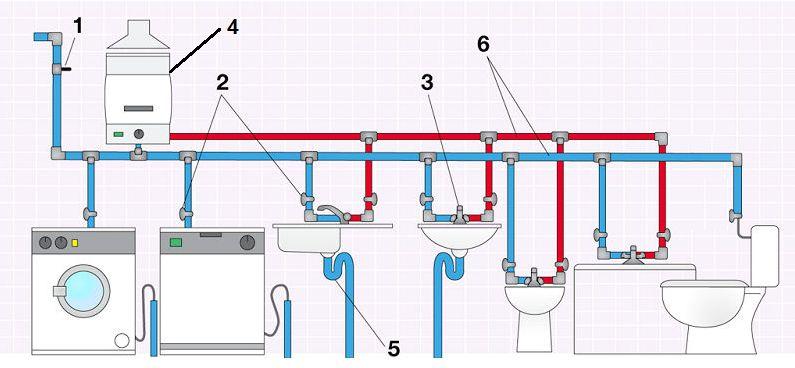 Elaboración propia1.                    2.                    3.                    4.                    5.                    6.La cocina: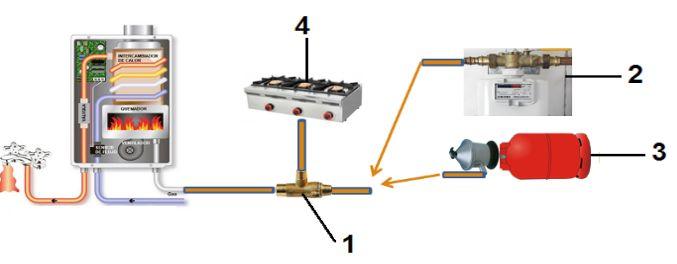 Elaboración propia1.                                2.                                3.                                4.                    Ejercicio 2. Poniendo aire acondicionadoPaco y Carmen quieren poner un aire acondicionado en el salón y en el dormitorio. El salón tiene una altura normal y mide 17 m2.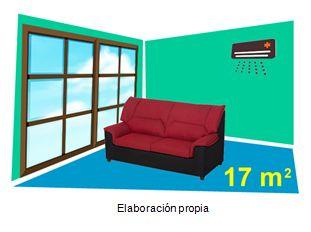 Pero el dormitorio es más alto de lo normal. Siendo éste de 2,30 m de alto por 10 m2.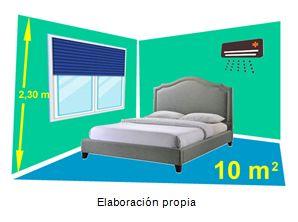 Ejercicio 3. El lavavajillasPaco y Carmen han comprado un lavavajillas con la siguiente etiqueta. ¿Qué quiere decir cada elemento?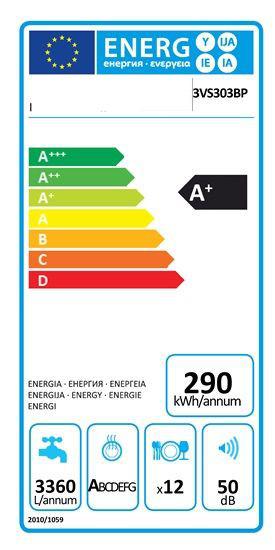                                                                                         1.                                       2.                            3.  4.  5.  6.Ejercicio 4. Revisando facturas Cuando llevan varios meses, se ponen a revisar las facturas. Ayúdales a revisar la factura de la luz de 3 páginas que verás a continuación y responde. Recuadro 1: Datos de la factura.¿Cuál es el periodo facturado?¿A cuántos días corresponde?Recuadro 2: Resumen de la factura.¿A cuánto asciende el importe de la factura del periodo facturado? ¿Cuál es el IVA que se aplica en este producto? Recuadro 3: Información del consumo eléctrico.¿Cuántos Kwh se han consumido en el periodo correspondiente a esta factura?Indica el consumo máximo del último año y el mes en el que se produce.Indica el consumo mínimo del último año y el mes en el que se produce. ¿Cuál es el valor del consumo medio del último año?Recuadro 4: Detalles de la factura. ¿Cuál es el precio unitario (€/Kwh) por potencia contratada? (Se paga aunque no se consuma nada).¿Cuál es el precio unitario (€/Kwh) por electricidad consumida en horario “valle” y en horario “Punta” (los kwh de cada uno los tienes al lado del recuadro 3)?Recuadro 5: Origen de la electricidad.¿Cuáles son las dos principales fuentes de origen de la electricidad comercializada por Endesa?¿Cuáles son las dos principales fuentes de origen de la electricidad de la mezcla de producción del Sistema Eléctrico Español?Recuadro 6: Impacto medioambiental.¿Cómo es el impacto ambiental de la producción de energía comercializada por Endesa en cuanto a Emisiones de dióxido de carbono? Indica si es mejor, igual o peor que la Media Nacional.¿Cómo es el impacto ambiental de la producción de energía comercializada por Endesa en cuanto a Residuos radioactivos de Alta Actividad? Indica si es mejor, igual o peor que la Media Nacional.(Factura a continuación)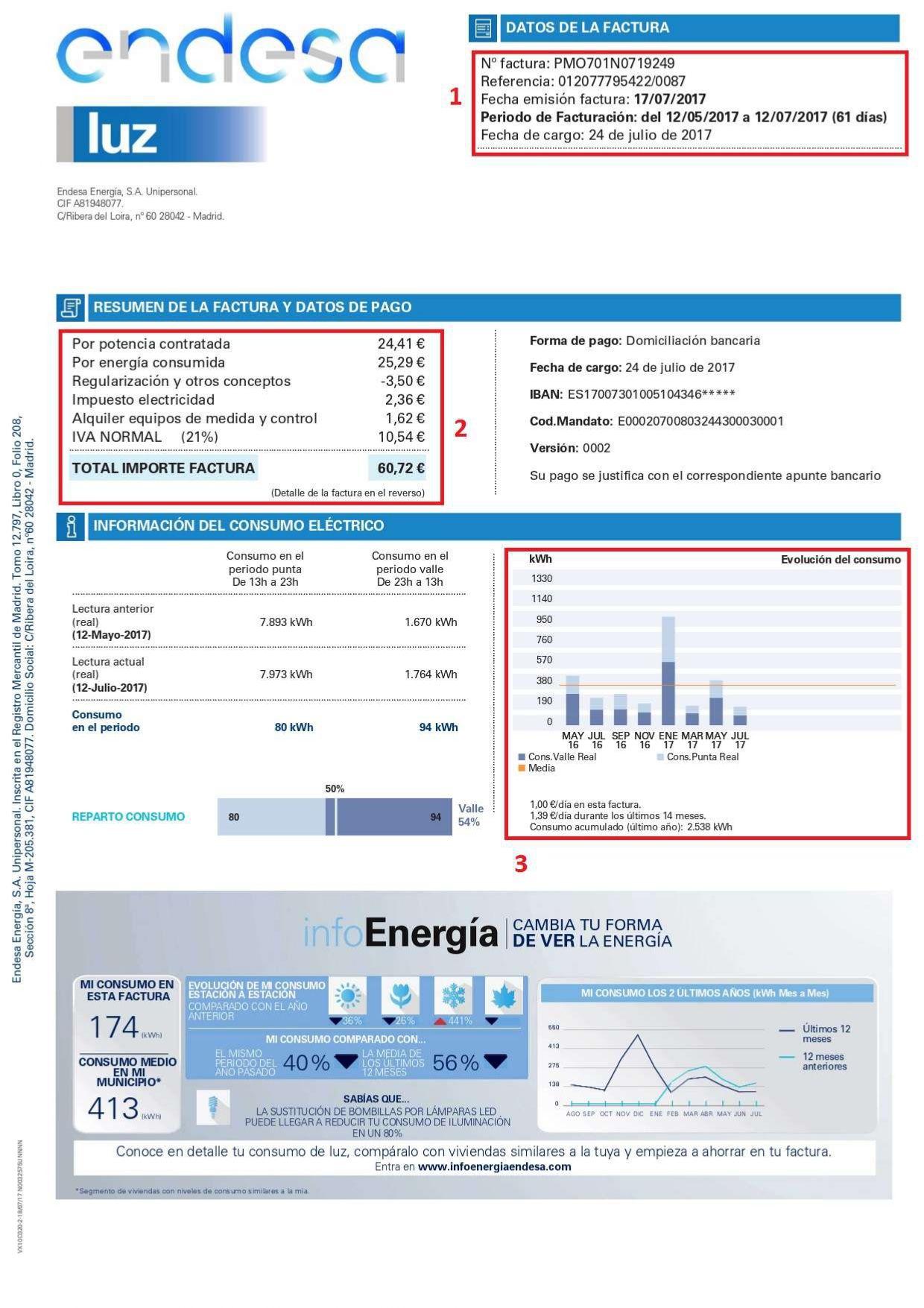 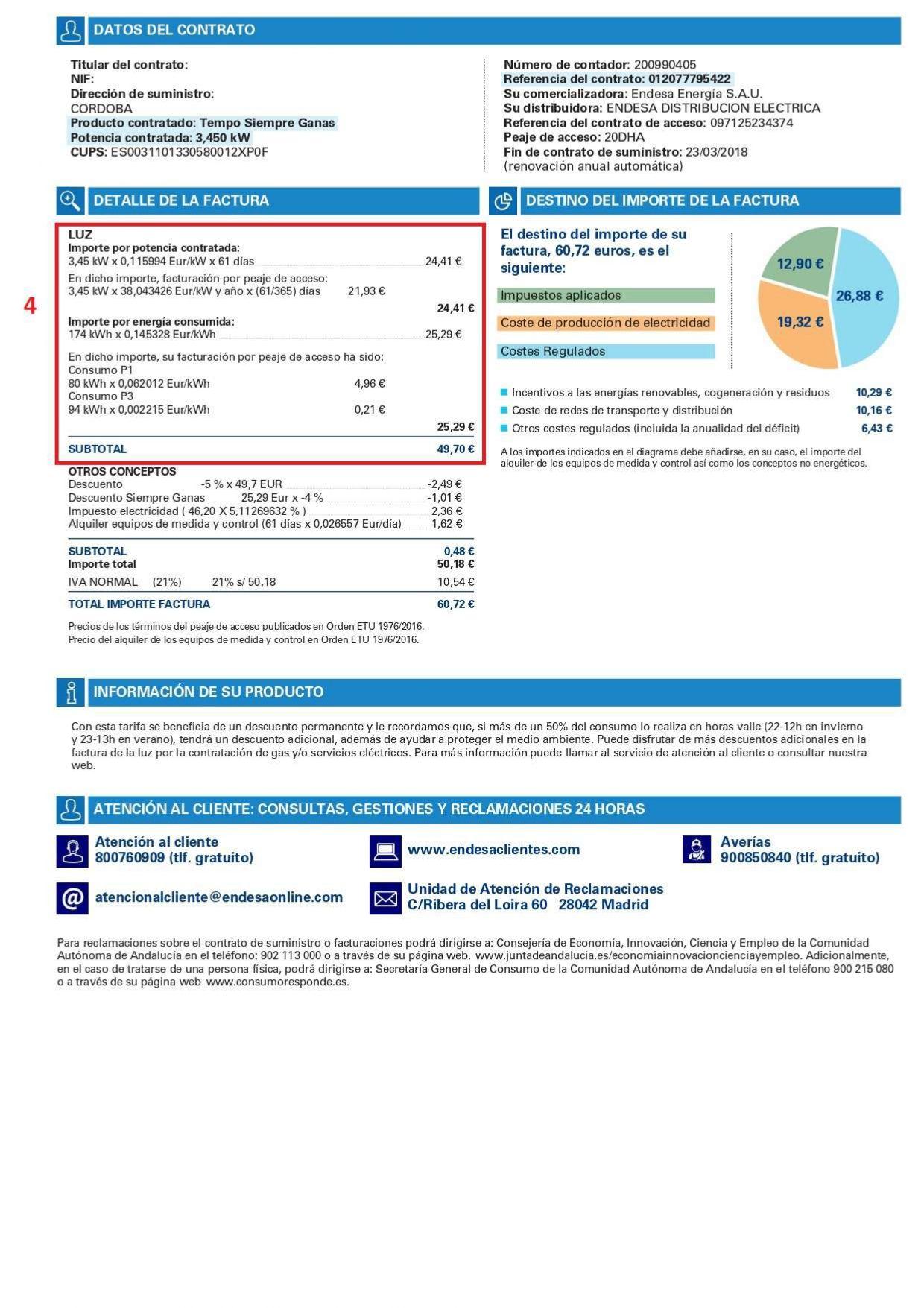 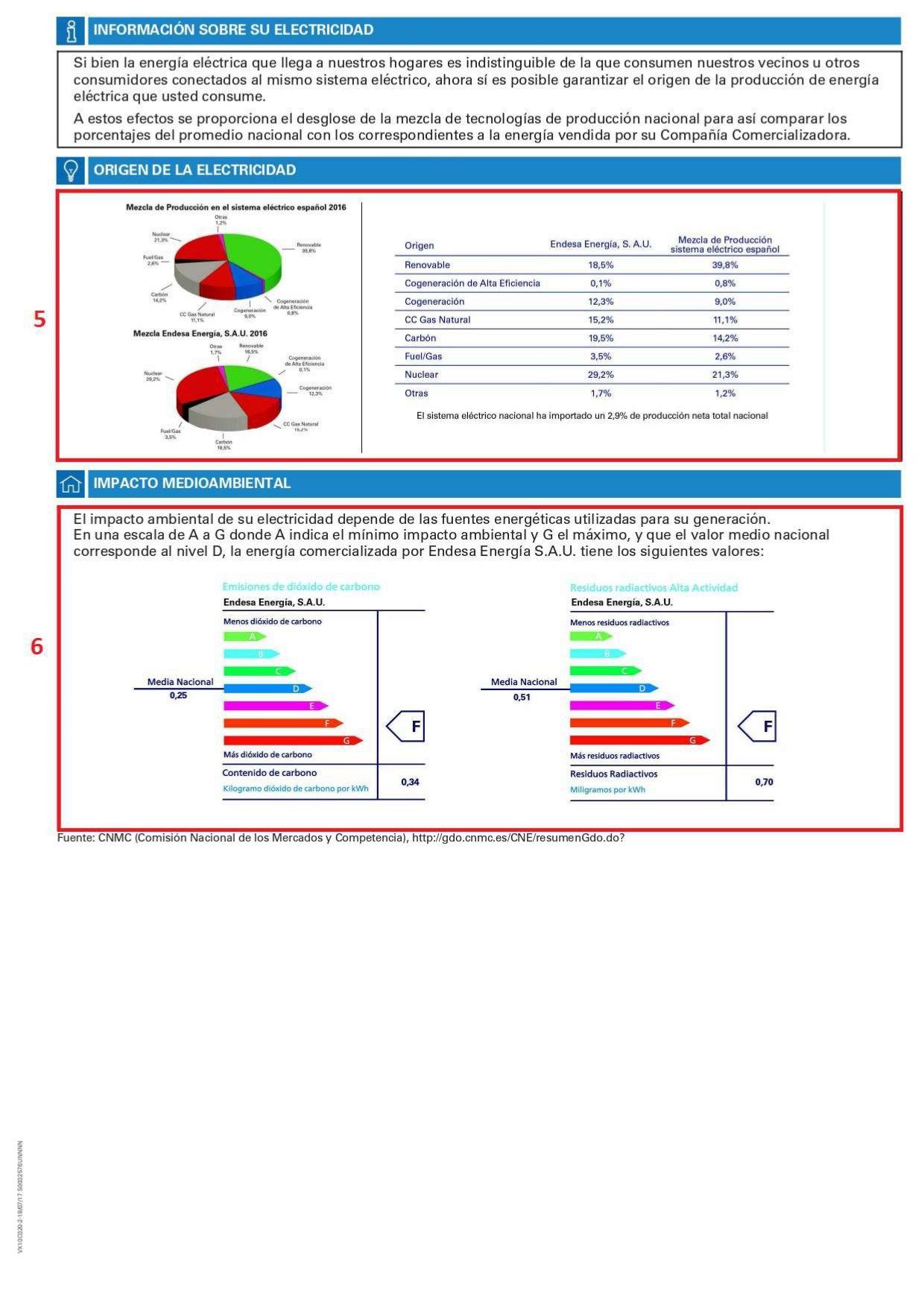 Ámbito Científico-Tecnológico IIBloque 12. La ciencia en casa. Vivienda eficiente y economía familiar“De mudanza”Nombre del alumno/a:¿De cuántas frigorías al menos debe ser el aire acondicionado?¿De cuántas frigorías al menos debe ser el aire acondicionado?